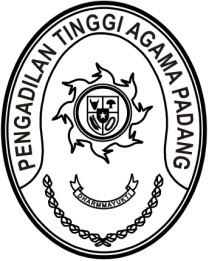 SURAT PENUNJUKANNomor : W3-A/           /OT.00/12/2022	Dalam rangka kelancaran pelaksanaan Pelantikan Ketua Pengadilan Agama di Lingkungan Pengadilan Tinggi Agama Padang, Panitera dan Panitera Pengganti Pada Pengadilan Tinggi Agama Padang, pada hari Jum’at, tanggal 9 Desember 2022, dengan ini kami Ketua Panitia Pelantikan menunjuk pelaksana kegiatan pelantikan sebagaimana tersebut dibawah ini:Pembawa Acara	: Mursyidah, S.AP.Pembaca Surat Keputusan	: Rifka Hidayat, S.H.Rohaniawan 	: Drs. DaryamurniDo’a 	: Kutung Saraini, S.Ag.Ajudan	: Muhammad Andi Purwanto, A.Md.T.Saksi-saksi	: 1. Drs. Najamuddin, S.H., M.H.	  2. Drs. Nurhafizal, S.H., M.H.Pembawa Baki	: 1. Yova Nelindy, A.Md.	  2. Richa Meiliyana Rachmawati, A.Md.A.B.Dokumentasi dan Publikasi	: 1. Berki Rahmat, S.Kom.	  2. Efri Sukma		  3. Ade Armawi Paypas, S.Kom.		  4. Fadil Wahyudy, S.I.Kom.9. Seksi Tamu	: 1. H. M. Yazid Za., S.H., M.H.	  2. Yun Ridhwan, S.H.		  3. Dra. Syuryati		  4. Drs. Syaiful Ashar, S.H.Seluruh pelaksana pelantikan menggunakan Pakaian Sipil Lengkap (PSL) bagi yang
laki-laki dan Pakaian Dinas Harian (PDH) Hitam bagi yang perempuan.Demikian surat penunjukan ini dibuat untuk dilaksanakan sebagaimana mestinya.6 Desember 2022			Ketua Panitia,			Drs. Nurhafizal, S.H., M.H.Tembusan:Ketua Pengadilan Tinggi Agama Padang (sebagai laporan)